Přidej do příkladu jednu čárečku tak, aby platil  výsledek.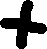 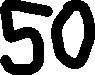 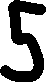 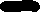 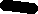 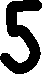 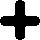 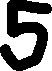 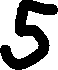 